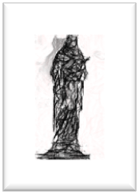 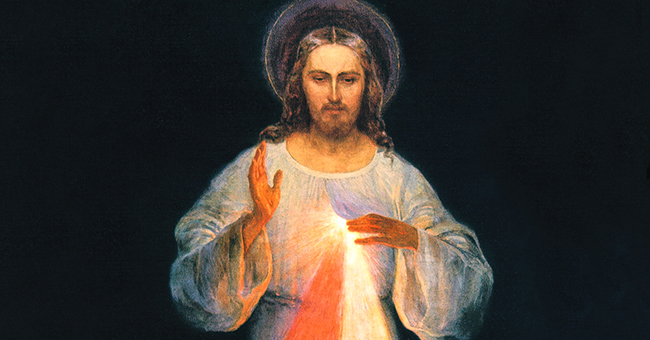 Today, the Second Sunday of Easter, is also known as Divine Mercy Sunday, a relatively modern devotion, but with roots that step back to Jesus himself. Divine Mercy is God's love reaching down to meet the needs and overcome the miseries of His creatures. The Bible, the teachings of St. Thomas Aquinas, and Pope John Paul II all assure us that this is so.Saint Thomas Aquinas defined mercy in general as "the compassion in our hearts for another person's misery, a compassion which drives us to do what we can to help him". Divine Mercy is the form that God's eternal love takes when He reaches out to us in the midst of our need and our brokenness. Whatever the nature of our need or our misery might be - sin, guilt, suffering, or death - He is always ready to pour out His merciful, compassionate love for us, to help in time of needThe most comprehensive statement by the Magisterium (Teaching Authority of the Church) on the meaning of Divine Mercy can be found in Pope S. John Paul II's encyclical letter Dives in Misericordia (Rich in Mercy, 1981). In it the Holy Father made two very important statements about mercy. First, he wrote, "Mercy is love's second name." Secondly, he taught that mercy is "the greatest attribute of God."This message and devotion to Jesus as The Divine Mercy is based on the writings of Saint Faustina Kowalska, an uneducated Polish nun who, in obedience to her spiritual director, wrote a diary of about 600 pages recording the revelations she received about God's mercy. Even before her death in 1938, the devotion to The Divine Mercy had begun to spread. The Divine Mercy message is one we can call to mind simply by remembering ABC: 
A - Ask for His Mercy. God wants us to approach Him in prayer constantly, repenting of our sins and asking Him to pour His mercy out upon us and upon the whole world. B - Be merciful. God wants us to receive His mercy and let it flow through us to others. He wants us to extend love and forgiveness to others just as He does to us. 
C - Completely trust in Jesus. God wants us to know that all the graces of His mercy can only be received by our trust. The more we open the door of our hearts and lives to Him with trust, the more we can receive.                 More details of the Devotion: www.divinemercy.org.uk.S. George’s Day would usually be celebrated on the 23rd April. However, as this fell this year in the Easter Octave, which is preserved for the celebration of the Resurrection of Jesu, it is transferred to the nearest available day, and as Monday is the Feast of S. Mark, the year S. George’s Day is being kept on Tuesday 26th. In his honour, there will be Tea, and a Scone with Jam and Cream, after the 10am Mass in the Marian Hall!THIS WEEK:There will be a reduced number weekday of masses: No 10am Mass on Thursday, or 7pm Mass on Monday or Wednesday. Also, only 10am Mass on Bank Holiday Monday (2nd May). After that the normal pattern returns.Confirmation. Next session is on Tuesday 27 April 2022 at 6pm. Please be prompt. You need to bring your attendance to Mass cards and if payment for programme is still outstanding please bring your money with you.Easter Offering – an advice. The loose plate, envelope and Standing Order Collection at Easter, along with online offerings go to the General Parish Fund for the running of our parish. If you wish to make the traditional Easter Offering to your priests as a gift, you should place it in a card or in an envelope indicating that it is a private gift for the personal use of your priests. Thankyou.Lourdes 2022.There will be a Westminster Diocesan Pilgrimage to Lourdes this year, from 22-29 July. Fr Stephen will be going, and any interested parishioners can get a Booking Form from him.IN CHURCH:												                              Weekday Rosary: in the Shrine at 10.30am. 								                        Exposition of the Blessed Sacrament: Tuesday and Saturday between the morning and evening masses.                  Shrine Prayers: 7.30pm Tuesdays.     										                                                        Coffee and Bible Study: Thursdays after the 10am Mass. Next meeting Thursday 5th May.                                            Legion of Mary: Sundays, 12.30pm – 2pm in the Presbytery                                                                                                  Church Cleaning: Wed 8.30am-10am.				                           			                                Ghanaian Community: First Sundays in the Hall at 12.30pm. 					                               ONLINE: 													                 Children’s Liturgy: https://youtu.be/pG0tfyOUU_Q?list=PLQ_pgrNx4kem7ovBZXEKw4DF0XDrxDYQF                           Mass: https://parish.rcdow.org.uk/willesden or the Willesden Shrine-RC Church Facebook Page.  Weekday mass this week (See times above) and 9am on Sundays.								                                        Sign up for e-Alerts from the Parish to receive news, updates and the weekly Newsletter directly to your email! Go to the parish website: https://parish.rcdow.org.uk/willesdenParish Funeral ; Norma Alfred RIP Funeral Mass -Thursday 12th May: 9.45am Eulogy, 10am Requiem Mass followed by 11.30am Committal at Willesden New Cemetery. We pray for her and all who mourn her.Parish Offerings: Weekend of 24thApril: £1,722.88; Shrine Restoration £59.98; Organ fund –£160; Good Friday collection for  The Holy Places £646.41 Many thanks to all who support us.Planned Giving Envelopes. New Boxes of Planned Giving Envelopes for the next 12 months are available from one of the priests. New Gift Aid Declarations, and Standing Order Forms are also available. PLEASE COLLECT.MAY PROCESSION 2022 Sunday 8th May, 3pm.Our preacher will be The Ukrainian Eparch in Britain, Bishop Kenneth Novakowski, accompanied by the Pokrova Icon. Please do make every effort to join in the May Procession, the first in 3 years, in Prayer for our City, and also for Peace in Ukraine, and as a sign of our solidarity with our brothers and sisters suffering so much. REMEMBER: If you live on Nicoll Rd, St Mary’s Road, St John’s Avenue, Park Parade, High Street, and the short section of Acton Lane back to Church, place a poster, Holy Picture, statue or Crucifix where we can see it, and we will bless your home as we pass by! Please take a Poster to display.Surrexit Christus, Alleluia!